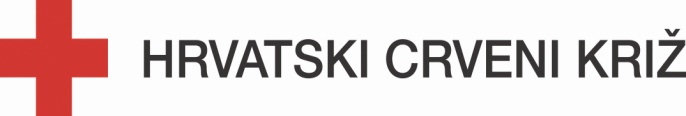 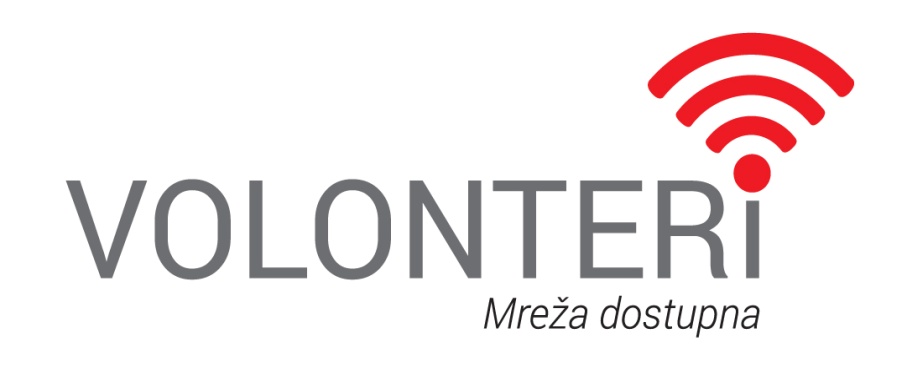 OBRAZAC ZA PRIJAVU KANDIDATA/KINJAza “Volonterski tim godine“Godišnje priznanje Hrvatskog Crvenog križa Prijave je potrebno podnijeti u elektronskom obliku.Molimo Vas da obrazac za prijavu i popratnu dokumentaciju dostavite najkasnije do 31. ožujka 2018. godine e- mail: ivana.zadrazil@hck.hr.U predmetu maila je potrebno istaknuti „Za priznanje VOLONTERSKI TIM GODINE“. PREDLAGATELJOrganizator volontiranja:Adresa:Telefon/ mobitel:  E-mail:  OSOBNI PODACI O ČLANOVIMA/ICAMA TIMAOSOBNI PODACI O ČLANOVIMA/ICAMA TIMAImena i prezimena svih članova/ica tima:   Imena i prezimena svih članova/ica tima:   Imena i prezimena svih članova/ica tima:   Imena i prezimena svih članova/ica tima:   Imena i prezimena svih članova/ica tima:   Imena i prezimena svih članova/ica tima:   Imena i prezimena svih članova/ica tima:   Imena i prezimena svih članova/ica tima:   Imena i prezimena svih članova/ica tima:   Imena i prezimena svih članova/ica tima:   Datum rođenja i rod svih članova/ica tima:         Datum rođenja i rod svih članova/ica tima:         Datum rođenja i rod svih članova/ica tima:         Datum rođenja i rod svih članova/ica tima:         Datum rođenja i rod svih članova/ica tima:         Datum rođenja i rod svih članova/ica tima:         Datum rođenja i rod svih članova/ica tima:         Datum rođenja i rod svih članova/ica tima:         Datum rođenja i rod svih članova/ica tima:         Datum rođenja i rod svih članova/ica tima:         Obrazovanje i stručna sprema svih članova/ica tima:Obrazovanje i stručna sprema svih članova/ica tima:Obrazovanje i stručna sprema svih članova/ica tima:Obrazovanje i stručna sprema svih članova/ica tima:Obrazovanje i stručna sprema svih članova/ica tima:Obrazovanje i stručna sprema svih članova/ica tima:Obrazovanje i stručna sprema svih članova/ica tima:Obrazovanje i stručna sprema svih članova/ica tima:Obrazovanje i stručna sprema svih članova/ica tima:Obrazovanje i stručna sprema svih članova/ica tima:NAPOMENA!Osobni podaci  o članovima nominiranog volonterski tim mogu se dostaviti umjesto na zadanom obrascu u posebnoj excel tablici kao prilog obrascu za prijavu kandidata/kinja!NAPOMENA!Osobni podaci  o članovima nominiranog volonterski tim mogu se dostaviti umjesto na zadanom obrascu u posebnoj excel tablici kao prilog obrascu za prijavu kandidata/kinja!PODACI O VOLONTERSKOM TIMUOblik zajedničkog djelovanja:                                     Opis svih volonterskih aktivnosti koje je volonterski tim provodio tijekom 2017. godine:Navedite ukupni broj volonterskih sati koje je volonterski tim prikupio tijekom 2017. godine izvodeći volonterske aktivnosti :Koja je dobrobit od aktivnosti koje je volonterski tim provodio za direktne korisnike i širu zajednicu:Na koji način je predloženi volonterski tim doprinio radu Crvenog križa?Navedite karakteristike i druga postignuća u okviru humanitarnog djelovanja koje predloženi volonterski tim razlikuje od ostalih volonterskih timova:Napomena: obrazac mora potpisati i ovjeriti osoba ovlaštena za zastupanje Organizatora volontiranja koje prijavljuje volonterski tim.SUGLASNOST S PRIJAVOM ZA VOLONTERSKI TIM GODINE Suglasan/na sam sa kandidaturom za priznanje Hrvatskog Crvenog križa za „Volonterski tim godine”.Za maloljetne kandidate/kinje obavezno je popuniti i suglasnost roditelja/skrbnika!Suglasan/na sam s kandidaturom za priznanje Hrvatskog Crvenog križa za „Volonterski tim godine”.Ime i prezime roditelja/skrbnika:Potpis roditelja/skrbnika: